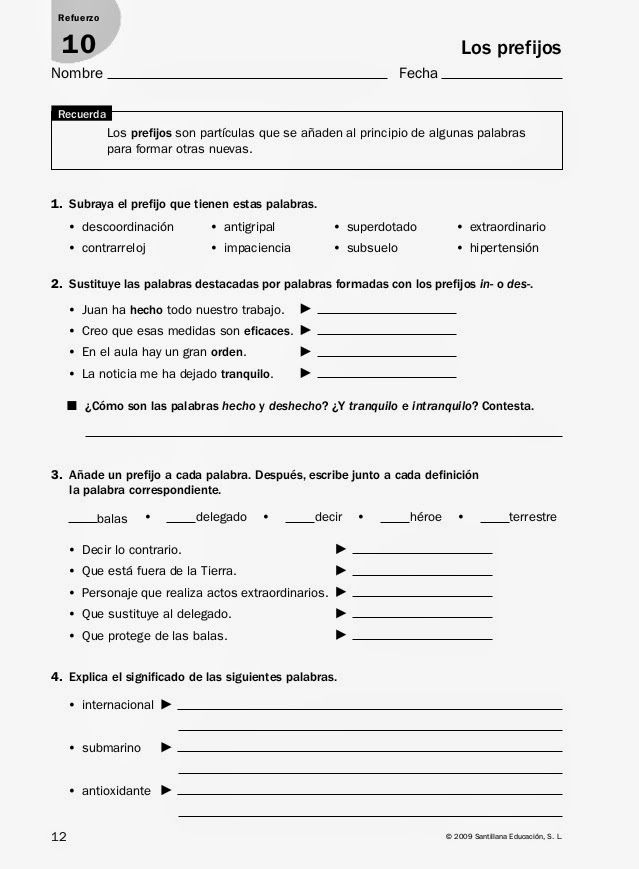 NORMAS PARA LA REALIZACIÓN DE LAS TAREAS.DEBEN COMPIARSE LOS EJERCICIOS EN LAS HOJAS DEL ARCHIVADORNO DEBEN HACERSE TODOS LOS EJERCICIOS EN UNA JORNADA.DEBEN REPARTIRSE LOS EJERCICIOS, RECORDANDO QUE LAS CLASES QUEDAN SUSPENDIDAS DESDE EL LUNES 16 AL JUEVES 26.LOS EJERCICIOS SON PARA ESTE PERIODO, EN EL CASO DE QUE SE AMPLIARA SE MANDARÍA UNA NUEVA COMUNICACIÓN.LOS ALUMNOS DEBEN ORGANIZAR ELLOS MISMOS LOS TIEMPOS Y LAS TAREAS PARA CADA DÍA, RECORDANDO QUE LA DURACIÓN DEBE APROXIMARSE LO MÁS POSIBLE AL HORARIO UNA JORNADA ESCOLAR.SE RECOMIENDA QUE  VARIEN LAS TAREAS PARA HACERLO MÁS FÁCIL Y AMENO.A LA VUELTA SE CORREGIRÁN TODAS LAS ACTIVIDADES Y SE ACLARARÁN LAS DUDAS QUE HAYAN SURGIDO.LOS TUTORIALES QUE SE PUEDEN ENCONTRAR EN INTERNET, SOBRE DETERMINADOS TEMAS, HAY QUE SER MUY SELECTIVOS YA QUE NO TODOS EXPLICAN LOS MISMOS CONCENTOS.SE PRIORIZARAN LAS ACTIVIDADES DE REPASO Y DE AQUELLOS CONTENIDOS YA TRABAJADOS.HAY QUE APROVECHAR PARA LEER, OS RECUERDO QUE HAY QUE PRESENTAR LOS RESÚMENES AL FINAL DE CURSO,  ASÍ QUE APROVECHAR EL AISLAMIENTO.INVENTAR NUEVAS FORMAS DE PASAR EL TIEMPO Y BUSCAR LO BUENO DE CADA SITUACIÓN, RECORDAR QUE DE TODAS LAS SITUACIONES SE APRENDE. ESTAS TAREAS SON LAS PRIMERAS, A LO LARGO DEL DÍA, OS HARÉ LLEGAR EL RESTO. UN BESOTE.PRÁCTICA: TEMA 8.1.- Escribe si los siguientes enunciados son oracionales/no oracionales.Rosalía, Grammy al mejor disco de pop latino. La nave espacial Columbus se acopla con éxito a la estación internacional.Madrid exige a Londres un sistema  de vigilancia en los aeropuertosEl reptil volador más diminutoCuatro facultades más de medicina en 2008.La España igual y la plurinacional.El adiós al rigor invernal.Una reforma oportuna de la ley del menor. Esperamos dos semanas duras en casa.Muere un hombre en un banco en Getafe por problemas cardiacos.Un fuego reduce a cenizas la casa de Marta en los Picos de Europa.EE UU detiene a cuatro personas por espionaje industrial y militar para China. 7 000 firmas «antiaeropuerto» en GetafeLa venta de pisos de Metrovacesa para los próximos dos años cae un 60 %.Prisión para el detenido por el robo en una joyería.2.- Identifica los grupos nominales en las oraciones anteriores y señala la estructura del grupo nominal: determinante, núcleo y complemento.3.- Escribe un grupo nominal para cada estructuraDet. + núcleo+ complem.=Det. + compl. + núcleo=Núcleo + compl.=4.- Añade un predicado a cada uno de los grupos nominales anteriores y forma oraciones.5.- Relaciona cada oración con la característica correspondiente:Nos fuimos pronto a casa.                                     El núcleo del sujeto es un nombre propio.Ella avisó a Marisa.                                                  El núcleo de sujeto es un pronombre.El primo de Rosa vive en París.                              Tiene sujeto tácito.Marcos tiene gripe y fiebre                                   El sujeto tiene más de un complemento.